Đề toán lớp 4 giữa kì mẫu 3Phần I. Trắc nghiệm (3 điểm)Bài 1. Khoanh tròn vào chữ cái (A, B, C, D) đặt trước câu trả lời đúng:1. Số “Ba mươi ba triệu ba trăm linh ba nghìn không trăm linh bảy” viết là:A.33300007         B. 33303007            C. 33330007            D. 303330072. Giá trị của chữ số 8 trong số 45873246 là: A. 8000                B. 80000                   C. 800000               D. 80000003. Trung bình cộng của 2 số là 234. Biết số thứ nhất là 196. Vậy số thứ hai là:A. 215                   B. 19                         C. 38                      D. 2724. Số lớn nhất trong các số: 725369; 725396; 725936; 725693 là:A. 725936              B. 725396               C. 725369               D. 725693Bài 2. Đúng ghi Đ, sai ghi S vào ô trống: 1. 2 tấn 5 tạ = 2500kg                       2. 3m = 30cm   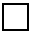 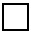 Phần II. Tự luận (7 điểm)Bài 1. Đặt tính và tính:4556 + 3728          74928 – 5342             5034 x 8              14100 : 6 Bài 2. Tính:1. Điền số vào chỗ chấm.  thế kỉ 17 năm = .......................... năm.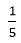 2. Tính giá  trị biểu thức :    149 + 608 : 8 =   .....................................................                                                                       .....................................................                                                                       .....................................................Bài 3. Hãy vẽ một đường thẳng đi qua điểm A và vuông góc với đường thẳng CD.  (0,5 điểm)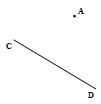 Bài 4. Một miềng đất hình chữ nhật có tổng chiều dài và chiều rộng là 30m. Chiều dài hơn chiều rộng 16m. Tìm chiều dài và chiều rộng miếng đất đó? Bài 5: Bạn An dự định mua một bộ xếp hình giá 55 000 đồng. Mỗi ngày An để dành được 8000 đồng. Hỏi sau một tuần, bạn An có thể mua bộ đồ chơi đó không ? Vì sao ? ĐÁP ÁN Phần I. Trắc nghiệm Bài 1.1. B. 33303007        2. C. 800000           3. D. 272      4. B. 725396Bài 2.1. Đúng2. SaiPhần II. Tự luậnBài 1: Đặt tính và tính4556 + 3728 = 828474928 – 5342 = 695865934 x 8 = 4027214100 : 6 = 2350Bài 2.1)thế kỉ 17 năm = 37  năm2) 149 + 608 : 8 = 149 + 76 = 225        Bài 3.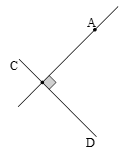 Bài 4.                      Chiều dài miếng đất là :(30 + 16) : 2 = 23 (m)Chiều rộng miếng đất là:23 – 16 =  7 (m)Đáp số: Chiều dài: 23m; Chiều rộng: 7mBài 5.                                1 tuần = 7 ngàySố tiền An để dành sau 1 tuần là :8000 x 7 = 56000 (đồng)Trả lời được: An có thể mua bộ đồ chơi đó vì bộ đồ chơi chỉ có 55000 đồng mà An để dành được 56000 đồng mà 56000 >55000 thì được 0,5 điểm